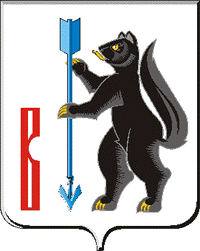 АДМИНИСТРАЦИЯГОРОДСКОГО ОКРУГА ВЕРХОТУРСКИЙП О С Т А Н О В Л Е Н И Еот 10.03.2016г. № 200г. Верхотурье О внесении изменений и дополнений в административный регламент предоставления муниципальной услуги «Предоставление гражданам жилых помещений в связи с переселением их из ветхого жилищного фонда и зон застройки (сноса)», утвержденный постановлением Администрации городского округа Верхотурский от 09.02.2015г. № 93 В соответствии с Федеральным законом от 06 октября 2003 года № 131-ФЗ «Об общих принципах организации местного самоуправления в Российской Федерации», Федеральным законом 27 июля 2010 года № 210-ФЗ «Об организации предоставления государственных и муниципальных услуг», постановлением Администрации городского округа Верхотурский от 13.11.2012 № 1327 «О разработке и утверждении административных регламентов предоставления муниципальных функций и административных регламентов предоставления муниципальных услуг», руководствуясь статьей 26 Устава городского округа Верхотурский,ПОСТАНОВЛЯЮ:1.Внести следующие изменения и дополнения в административный регламент предоставления муниципальной услуги «Предоставление гражданам жилых помещений в связи с переселением их из ветхого жилищного фонда и зон застройки (сноса)», утвержденный постановлением Администрации городского округа Верхотурский от 09.02.2015г. № 93:1.1.Наименование учреждения (по тексту административного регламента) - Муниципальное казенное учреждение «Жилищно-эксплуатационное управление» городского округа Верхотурский, предоставляющего услугу на территории городского округа Верхотурский, заменить на Муниципальное казенное учреждение «Служба заказчика» городского округа Верхотурский (основание: постановление Администрации городского округа Верхотурский от 23.06.2015 № 626 «О внесении изменений в Устав Муниципальное казенное учреждение «Жилищно-эксплуатационное управление» городского округа Верхотурский, утвержденный постановлением Администрации городского округа Верхотурский от 06.04.2012 № 362»).Адрес: Свердловская область, город Верхотурье, ул. Свободы, 9, 2 этаж.Электронный адрес: service.vt@mail.ru. 1.2.Пункт 2.11. раздела 2 дополнить подпунктом следующего содержания:«4) помещение должно соответствовать требованиям к обеспечению условий доступности для инвалидов, в соответствии с законодательством Российской Федерации о социальной защите инвалидов.».1.3.Пункт 5.2. раздела 5 изложить в новой редакции:«5.2.Предмет досудебного (внесудебного) обжалования – принятые решения и действия (бездействия) должностных лиц.Заявители могут обратиться с жалобой на действия (бездействие) специалистов и решения должностных лиц, осуществляемые (принятые) в ходе предоставления муниципальной услуги, на основании настоящего Регламента (далее - жалоба), в письменной форме на бумажном носителе или в электронной форме на имя главы Администрации. Жалоба может быть направлена по почте по адресу: 624380, Свердловская область, город Верхотурье, улица Советская, 4, с использованием сети «Интернет» на официальный сайт городского округа Верхотурский, на единый портал государственных и муниципальных услуг, в МФЦ, принята на личном приеме заявителя.».1.4.Пункт 5.7. раздела 5 изложить в новой редакции:«5.7.Заявитель вправе обжаловать действия (бездействие) должностного лица, а также принимаемые им решения при предоставлении муниципальной услуги в судебном порядке.Заявление в суд может быть подано в течение трех месяцев со дня, когда заявителю стало известно о нарушении его прав и законных интересов.».2.МКУ «Служба заказчика» городского округа Верхотурский (Мошкина И.В.) внести изменения в сведения о муниципальной услуге в реестре  государственных и муниципальных услуг Свердловской области.3.Опубликовать настоящее постановление в информационном бюллетене «Верхотурская неделя» и разместить на официальном сайте городского округа Верхотурский.4.Контроль исполнения настоящего постановления оставляю за собой.И.о. главы Администрациигородского округа Верхотурский					    	А.В. Храмцов